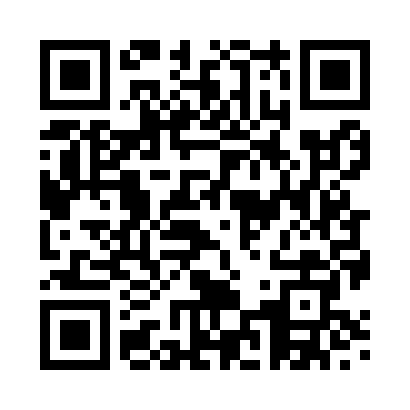 Prayer times for Adbaston, Staffordshire, UKWed 1 May 2024 - Fri 31 May 2024High Latitude Method: Angle Based RulePrayer Calculation Method: Islamic Society of North AmericaAsar Calculation Method: HanafiPrayer times provided by https://www.salahtimes.comDateDayFajrSunriseDhuhrAsrMaghribIsha1Wed3:335:361:066:158:3810:422Thu3:295:341:066:168:4010:453Fri3:265:321:066:178:4110:484Sat3:235:301:066:188:4310:515Sun3:205:281:066:198:4510:546Mon3:165:261:066:208:4610:567Tue3:165:251:066:218:4810:578Wed3:155:231:066:228:5010:589Thu3:145:211:066:238:5110:5910Fri3:135:191:066:248:5311:0011Sat3:125:181:066:258:5511:0012Sun3:115:161:066:268:5611:0113Mon3:105:141:066:278:5811:0214Tue3:095:131:066:289:0011:0315Wed3:095:111:066:299:0111:0416Thu3:085:101:066:309:0311:0417Fri3:075:081:066:319:0411:0518Sat3:065:071:066:329:0611:0619Sun3:065:051:066:339:0711:0720Mon3:055:041:066:349:0911:0821Tue3:045:021:066:359:1011:0822Wed3:045:011:066:359:1211:0923Thu3:035:001:066:369:1311:1024Fri3:034:591:066:379:1511:1125Sat3:024:571:066:389:1611:1126Sun3:024:561:076:399:1711:1227Mon3:014:551:076:399:1911:1328Tue3:014:541:076:409:2011:1429Wed3:004:531:076:419:2111:1430Thu3:004:521:076:429:2211:1531Fri2:594:511:076:429:2411:16